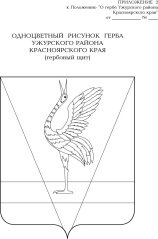 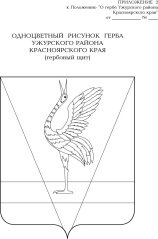 АДМИНИСТРАЦИЯ УЖУРСКОГО РАЙОНАКРАСНОЯРСКОГО КРАЯПОСТАНОВЛЕНИЕ21.07.2023                                           г. Ужур                                                № 570Об утверждении Требований к условиям и порядку оказания муниципальной услуги в социальной сфере «Реализация дополнительных общеразвивающих программ» в Ужурском районе в соответствии с социальным сертификатомВ соответствии с пунктом 4 статьи 5 Федерального закона от 13.07.2020 № 189-ФЗ «О государственном (муниципальном) социальном заказе на оказание государственных (муниципальных) услуг в социальной сфере», постановлениями администрации Ужурского района от  15.05.2023 № 348 «Об организации оказания муниципальных услуг в социальной сфере при формировании муниципального социального заказа на оказание муниципальных услуг в социальной сфере на территории Ужурского района» и от 13. 06.2023 № 460 «О некоторых мерах правового регулирования вопросов, связанных с оказанием муниципальной услуги «Реализация дополнительных общеразвивающих программ» в соответствии с социальными сертификатами», руководствуясь Уставом Ужурского района, ПОСТАНОВЛЯЮ: Утвердить прилагаемые Требования к условиям и порядку оказания муниципальной услуги в социальной сфере «Реализация дополнительных общеразвивающих программ» в Ужурском районе в соответствии   с социальным сертификатом (далее – Требования) согласно приложению.Обеспечить оказание муниципальной услуги в социальной сфере «Реализация дополнительных общеразвивающих программ» в Ужурском районе в соответствии   с социальным сертификатом (далее – муниципальная услуга) на условиях и в порядке, установленном Требованиями.В целях проведения отбора исполнителей муниципальной услуги организовать процедуру включения сведений о дополнительных общеразвивающих программах в соответствующий раздел реестра исполнителей муниципальной услуги в соответствии с Порядком формирования реестра исполнителей муниципальной услуги «Реализация дополнительных общеразвивающих программ» в соответствии с социальным сертификатом, утвержденным постановлением администрации Ужурского района от 13.06.2023 № 460 «О некоторых мерах правового регулирования вопросов, связанных с оказанием муниципальной услуги «Реализация дополнительных общеразвивающих программ» в соответствии с социальными сертификатами».3. Контроль за выполнением настоящего постановления возложить на заместителя главы по социальным вопросам В.А. Богданову.4. Постановление вступает в силу в день, следующий за днем его официального опубликования в районной газете «Сибирский хлебороб».Глава района                                                                                     К.Н. ЗарецкийПриложение к постановлению администрации Ужурского районаот 21.07.2023 № 570ТРЕБОВАНИЯ к условиям и порядку оказания муниципальной услуги в социальной сфере «Реализация дополнительных общеразвивающих программ» в Ужурском районе в соответствии   с социальным сертификатом 
1. Настоящие Требования к условиям и порядку оказания муниципальной услуги в социальной сфере «Реализация дополнительных общеразвивающих программ» в Ужурском районе в соответствии   с социальным сертификатом (далее - муниципальная услуга, Требования) определяет организацию реализации дополнительных общеразвивающих программ детям в возрасте от 5 до 18 лет, проживающим на территории Красноярского края, в соответствии с социальными сертификатами.2. Уполномоченным органом, утверждающим муниципальный социальный заказ на оказание муниципальной услуги и обеспечивающим его исполнение, является администрация Ужурского района (далее – уполномоченный орган).3. Исполнителем муниципальной услуги является организация, осуществляющая образовательную деятельность или индивидуальный предприниматель, имеющие лицензию на подвид «дополнительное образование детей и взрослых», а также индивидуальные предприниматели, осуществляющие образовательную деятельность непосредственно, включенные в реестр исполнителей муниципальной услуги в соответствии с Порядком формирования реестра исполнителей муниципальной услуги «Реализация дополнительных общеразвивающих программ» в соответствии с социальным сертификатом, утвержденным постановлением администрации Ужурского района от 13.06.2023 № 460 «О некоторых мерах правового регулирования вопросов, связанных с оказанием муниципальной услуги «Реализация дополнительных общеразвивающих программ» в соответствии с социальными сертификатами» (далее соответственно – Исполнитель, Порядок формирования реестра исполнителей).4. Потребителями муниципальной услуги являются дети в возрасте от 5 до 18 лет, проживающие на территории Ужурского района и имеющие право на получение муниципальных услуг в соответствии с социальным сертификатом (далее - Потребитель).5. Подтверждение соответствия настоящим Требованиям дополнительной общеразвивающей программы, сведения о которой включаются уполномоченным органом по заявлению Исполнителя в соответствующий раздел реестра исполнителей муниципальной услуги «Реализация дополнительных образовательных программ (за исключением дополнительных предпрофессиональных программ в области искусства)» (далее – реестр исполнителей услуги) в соответствии с социальным сертификатом по правилам, определенным Порядком формирования реестра исполнителей, обеспечивается путем проведения процедуры общественной экспертизы в форме независимой оценки качества в соответствии с Регламентом проведения независимой оценки качества дополнительных общеобразовательных программ, утвержденным приказом Министерства образования Красноярского края от 25.08.2020 № 321-11-05 (далее – Регламент НОК).6. При организации проведения общественной экспертизы в форме независимой оценки качества в соответствии с пунктом 5 настоящих Требований уполномоченный орган руководствуется Минимальным требованиям к оказанию муниципальной услуги в социальной сфере «Реализации дополнительных общеразвивающих  программ» согласно приложению № 1 к настоящим Требованиям (далее – Минимальные требования), а также Критериями оценки соответствия дополнительной общеразвивающей программы Минимальным требованиям, установленными согласно приложению № 2 к настоящим Требованиям.7. Качество оказания муниципальной услуги характеризуется соответствием Порядку организации и осуществления образовательной деятельности по дополнительным общеобразовательным программам, утвержденному приказом Министерства просвещения Российской Федерации от 27 июля 2022 года № 629.8. Мероприятия по оказанию муниципальной услуги включают в себя проведение занятий в формате, определенном в разделе III «Сведения о государственной (муниципальной) услуге в социальной сфере и условиях ее оказания» реестра исполнителей услуги, согласно Порядку формирования реестра исполнителей.9. Проведение занятий в рамках оказания муниципальной услуги осуществляется согласно установленному локальным актом Исполнителя расписанию занятий.10. В объеме муниципального заказа, установленном Исполнителю оказания муниципальной услуги по результатам отбора, учитываются человеко-часы реализации дополнительной общеразвивающей программы.11. Значение нормативных затрат на оказание муниципальной услуги ежегодно устанавливается актом Уполномоченного органа.13. Контроль за реализацией мероприятий по оказанию муниципальной услуги осуществляется уполномоченным органом в соответствии с действующим законодательством Российской Федерации.    Приложение № 1 к ТребованиямМинимальные требования к оказанию муниципальной услуги в социальной сфере по реализации дополнительных общеразвивающих программПриложение № 2 к ТребованиямКритерии оценки соответствия дополнительной общеразвивающей программы Минимальным требованиям к оказанию муниципальной услуги в социальной сфере по реализации дополнительных общеразвивающих программ№ п/пТребования к оказанию муниципальной услуги 123Требования к оказанию муниципальной услуги, обусловленные лицензированием образовательной деятельностиТребования к оказанию муниципальной услуги, обусловленные лицензированием образовательной деятельностиТребования к оказанию муниципальной услуги, обусловленные лицензированием образовательной деятельности1.1.Требования к законности и безопасности оказания муниципальной услугиМуниципальная услуга оказывается в соответствии с требованиями Федерального закона от 29.12.2012 № 273-ФЗ  "Об образовании в Российской Федерации" (далее – Закон об образовании), обязательным условием является наличие у  исполнителя муниципальной услуги лицензии на осуществление образовательной деятельности по подвиду «дополнительное образование детей и взрослых».Лицензионные требования, установленные Положением о лицензировании образовательной деятельности, утвержденным постановлением Правительства Российской Федерации от 18 сентября 2020 г. № 1490, в том числе требования к материально-техническому обеспечению оказания муниципальной услуги и к помещениям при оказании муниципальной услуги, не требуют повторного подтверждения при оказании муниципальной услуги.Информационное обеспечение предоставления  муниципальной услуги осуществляется в соответствии со статьей 29 Закона об образовании.Муниципальная услуга оказывается потребителю в соответствии   с ГОСТ Р 58485-2019 «Обеспечение безопасности образовательных организаций. Оказание охранных услуг на объектах дошкольных, общеобразовательных и профессиональных образовательных организаций», Постановлением Правительства РФ от 2 августа 2019 г. N 1006 "Об утверждении требований к антитеррористической защищенности объектов (территорий) Министерства просвещения Российской Федерации и объектов (территорий), относящихся к сфере деятельности Министерства просвещения Российской Федерации, и формы паспорта безопасности этих объектов (территорий)", приказом Министерства просвещения РФ от 27 июля 2022 г. N 629 «Об утверждении Порядка организации и осуществления образовательной деятельности по дополнительным общеобразовательным программам», ГОСТ 19301.2-2016. «Мебель детская дошкольная», ГОСТ 22046-2016 «Мебель для учебных заведений. Общие технические условия», СП 2.4.3648-20 "Санитарно-эпидемиологические требования к организациям воспитания и обучения, отдыха и оздоровления детей и молодежи", СанПиН 1.2.3685-21 «Гигиенические нормативы и требования к обеспечению безопасности и (или) безвредности для человека факторов среды обитания».1.2.Требования к персоналу, непосредственно обеспечивающему предоставление муниципальной услугиПредоставление муниципальной услуги должно осуществляться квалифицированными специалистами в сфере образования, имеющими необходимый для выполнения должностных обязанностей уровень профессиональной подготовки, удостоверяемый документами об образовании и соответствующий требования к стажу работы.Персонал должен иметь профессиональную квалификацию , необходимый для выполнения трудовых функций уровень подготовки, соответствующий:- Профессиональному стандарту «Педагог дополнительного образования», утвержденному приказом Министерства труда и социального развития от 22.09.2021г.№652; - Профессиональному стандарту «Педагог-психолог», утвержденному приказом Минтруда России от 24.07.2015г. №514н, квалификационной характеристики по должности в соответствии с Единым квалификационным справочником должностей руководителей, специалистов и служащих» утвержденного приказом Минздравсоцразвития от 26.08.2010г. № 761н.- Персонал, задействованный в оказании муниципальной услуги, должен обладать знаниями и специальными навыками по действиям в чрезвычайных ситуациях, оказанию первой доврачебной помощи потребителям муниципальной услуги, в том числе: знать и учитывать в процессе оказания муниципальной услуги индивидуальные особенности детей и подростков, возрастные особенности развития, физического и психологического состояния, владеть методиками адаптации и реабилитации, знать анимационные технологии при организации досуга и отдыха, создавать атмосферу благожелательности и гостеприимства, уметь разрешать конфликтные ситуации.Порядок комплектования учреждения работниками регламентируется Трудовым кодексом Российской Федерации, уставом организации, осуществляющей образовательную деятельность, и должно быть обеспечено необходимым числом специалистов в соответствии со штатным расписанием. В случае их отсутствия соответствующие специалисты привлекаются на основе внешнего и внутреннего совместительства и (или) на основании гражданско-правовых договоров.Состав персонала определяется в соответствии со штатным расписанием.2. Требования к дополнительной образовательной программе (далее – ДОП), реализуемой в соответствии с социальным сертификатом2. Требования к дополнительной образовательной программе (далее – ДОП), реализуемой в соответствии с социальным сертификатом2. Требования к дополнительной образовательной программе (далее – ДОП), реализуемой в соответствии с социальным сертификатом2.1Соответствие нормативным требованиям к разработке и утверждению ДОПДополнительная образовательная программа должна быть составлена в соответствии с: - Федеральным законом "Об образовании в Российской Федерации" от 29.12.2012 N 273-ФЗ; -  Концепцией развития дополнительного образования детей до 2030 года, утвержденной распоряжением Правительства Российской Федерации от 31 марта 2022 г. № 678-р;  - приказом Министерства просвещения РФ от 27 июля 2022 г. N 629 «Об утверждении Порядка организации и осуществления образовательной деятельности по дополнительным общеобразовательным программам»;- Письмом Минобрнауки России от 18.11.2015 N 09-3242 "О направлении информации" (вместе с "Методическими рекомендациями по проектированию дополнительных общеразвивающих программ (включая разноуровневые программы)")- Письмо Минобрнауки России от 29.03.2016 N ВК-641/09 «О направлении методических рекомендаций» (вместе с Методическими рекомендациями по реализации адаптированных дополнительных общеобразовательных программ, способствующих социально-психологической реабилитации, профессиональному самоопределению детей с ограниченными возможностями здоровья, включая детей-инвалидов, с учетом их особых образовательных потребностей)- СП 2.4.3648-20 "Санитарно-эпидемиологические требования к организациям воспитания и обучения, отдыха и оздоровления детей и молодежи";- СанПиН 1.2.3685-21 «Гигиенические нормативы и требования к обеспечению безопасности и (или) безвредности для человека факторов среды обитания»; - Уставом и локальными актами учреждения.2.2Соответствие ДОП целям и задачам дополнительного образования детейЦели и задачи ДОП должны соответствовать требованиям статьи 75 Закона об образовании.Реализация образовательной программы не должна быть нацелена на достижение предметных результатов освоения программы дошкольного  образования и (или) основной образовательной программы начального и(или) основного и(или) среднего общего образования, предусмотренных федеральными государственными образовательными стандартами основного общего образования.2.3.Соответствие ДОП нормативным требованиям к ее структуре.В соответствии со п.9. ст.2 Федерального закона "Об образовании в Российской Федерации" от 29.12.2012 N 273-ФЗ в ДОП должны присутствовать обязательные структурные компоненты:1. Титульный лист2. Комплекс основных характеристик ДОП3. Комплекс организационно-педагогических условий ДОП.2.4Требования к оформлению титульного листа ДОПНа титульном листе обязательно указываются:наименование органа управления образованием, осуществляющего полномочия учредителя (при наличии);наименование организации осуществляющей образовательную деятельность; реквизиты утверждения ДОП, включающие дату утверждения, номера приказа и протокола (при наличии), подпись директора, печать; название ДОП; направленность; возраст обучающихся, на которых рассчитана ДОП; срок реализации; количество часов по ДОП; ФИО и должность автора (ов) ДОП; наименование населенного пункта, в котором реализуется программа2.5Требования к содержанию комплекса основных характеристик ДОП   Комплекс основных характеристик ДОП должен включать в себя следующие элементы: - пояснительная записка, в которой указывается нормативно-правовая основа ДОП, направленность, актуальность; отличительная особенность ДОП (как построена, модульная, разноуровневая, традиционная, возможность реализации индивидуального образовательного маршрута обучающегося по индивидуальному плану); адресат (возраст, категория обучающихся, которые могут обучаться по ДОП); уровень ДОП (разноуровневая программа – стартовый, базовый или продвинутый уровень; многоуровневая программа – стартовый и базовый уровни; стартовый, базовый и продвинутый уровни); базовый и продвинутый уровни).объем и срок освоения ДОП (общее количество учебных часов, запланированных на весь период обучения), режим занятий (количество часов и занятий в неделю; периодичность и продолжительность занятий); особенности реализации ДОП, особенности организации образовательного процесса (в сетевой  или дистанционной форме; при помощи электронного обучения; в рамках заочных и(или) сезонных школ); формы обучения: (очная, очно-заочная, заочная; перечень видов занятий; перечень форм подведения итогов реализации дополнительной общеразвивающей программы.- цели, задачи и планируемые результаты ДОП; - содержание ДОП: Учебный план должен содержать следующие обязательные элементы: перечень, трудоемкость, последовательность и распределение по периодам обучения учебных предметов, курсов, дисциплин (модулей), тем, практики, иных видов учебной деятельности и формы аттестации обучающихся;Содержание учебного плана — это описание разделов (модулей) и тем ДОП в соответствии с последовательностью, заданной учебным планом, включая описание теоретических и практических частей и форм контроля по каждой теме для каждого периода (года) обучения. 2.6Требования к целям, задачам и планируемому результатуЦель и задачи ДОП должны верифицироваться планируемым результатом.Задачи: - образовательные,- развивающие,- воспитательные.Предполагаемые результаты:− личностные планируемые результаты, − метапредметные планируемые результаты, − предметные образовательные результаты.2.7Требования к комплексу организационно-педагогических условий ДОПОбязательными организационно-педагогическими условиями   ДОП являются:- календарный учебный график, который определяет количество учебных недель, часов, продолжительность каникул, сроки проведения аттестации, а также режим занятий;- формы аттестации (контроля);- оценочные материалы- перечень диагностических методик, технологических, информационных карт, позволяющих определить достижение обучающимися планируемых результатов;- методическое обеспечение ДОП – обеспечение программы методическими видами продукции, необходимыми для ее реализации – указание тематики и формы методических материалов по программе (пособия, дидактические материалы); краткое описание общей методики работы в соответствии с направленностью содержания и индивидуальными особенностями обучающихся; описание используемых методик и технологий, в том числе информационных.- материально-техническое обеспечение ДОП – перечень материально-технического оборудования и условий для реализации ДОП;- список литературы, содержащий в том числе:− нормативные правовые акты, − основную и дополнительную литературу, − список литературы для обучающихся, родителей, в том числе интернет-источники.Список оформляется по ГОСТ (Р 7.0.11-2011 либо Р 7.0.100-2018).№ п/пКритерии оценки 1. Титульный листСоответствие оформления требованиям к программам (наименование образовательной организации; дата и № протокола заседания коллегиального органа, рекомендовавшего программу к реализации; дата утверждения программы руководителем (подпись и печать организации); название программы с указанием её направленности; целевая группа программы; сроки реализации программы; ФИО, должность автора(ов)-составителя(ей) программы; место (населенный пункт) реализации программы.2.Пояснительная записка2.1.Наличие необходимых элементов: направленность программы, актуальность, адресат, режим занятий, общий объем программы, срок освоения программы, особенности организации образовательного процесса, перечень форм обучения, перечень видов занятий, перечень форм подведения итогов; логичность, последовательность изложения.2.2.Нормативно-правовая база для проектирования актуальна на дату разработки программы.2.3.Обоснованность цели, задач, сроков и этапов реализации, форм организации образовательного процесса, методов и технологий обучения. Цель отражает направленность программы и планируемый образовательный результат (личностные, метапредметные, предметные), цель конкретизирована через задачи, формулировки задач отображают шаги по достижению образовательного результата. (образовательные результаты сформулированы с учетом социально-экономической специфики региона как полезные, устойчивые, внутренние изменения человека, которые могут быть достигнуты в результате освоения программы).2.4.Соответствие планируемых результатов (предметных, метапредметных, личностных) целям и задачам программы.2.5.Воспитательный потенциал (цель, задачи воспитательной работы, ожидаемые результаты, формы проведения воспитательных мероприятий, методы воспитательного воздействия).3.Учебный план 3.1.Наличие обязательных элементов – перечень, трудоемкость, последовательность и распределение по периодам обучения учебных предметов, курсов, дисциплин (модулей), тем, практики, иных видов учебной деятельности и формы аттестации обучающихся).3.2.Логичность последовательности, системность разделов и тем.4.Содержание учебного плана4.1.Педагогическая целесообразность подбора содержания (учет возрастных особенностей, уровня обучающихся, отражение основных дидактических принципов).4.2.Соответствие содержания Учебному плану (представлено описание разделов и тем программы в соответствии с последовательностью, заданной учебным планом, включая описание теоретических и практических частей, соблюдён баланс между заявленной трудоёмкостью темы и объемом представляемого содержания).5.Условия реализации программы5.1.Наличие календарно-тематического планирования, которое отражает содержание соответствующей дополнительной общеобразовательной общеразвивающей программы, составлено с учетом учебных часов, определенных учебным планом и содержанием программы, определяет последовательность изучения тем предполагаемой программы, количество часов на каждую из них и позволяет рассчитывать количество часов на изучение тем курса на полугодие, год; формы аттестации.5.2.Наличие необходимых (реальных) материально-технических условий для реализации программы.5.3.Наличие информационно-методических условий реализации программы, обеспечивающих достижение планируемых результатов (электронных образовательных ресурсов, информационных технологий, методических материалов к темам и разделам программы, учебно-методического комплекса).5.4.Наличие оценочных материалов (пакета диагностических методик), позволяющих определить достижение учащимися планируемых результатов.6.Список литературы6.1.Наличие списков литературы для педагога, учащихся (родителей). 6.2.Соответствие оформления списков использованной и рекомендуемой литературы правилам составления библиографического списка (ГОСТ Р 7.0.11-2011 либо ГОСТ Р 7.0.100-2018).7. Оформление программы7.1.Соответствие оформления программы общим требованиям к созданию документов (ГОСТ Р 7.0.97-2016)7.2.Соответствие и обоснованность используемой терминологии, отсутствие грамматических, стилистических и пунктуационных ошибок. 